Kin Canada Milestone Recognition ProgramThe purpose of the Kin Canada Milestone Recognition Program is to create a culture of pride and recognition for those active members reaching milestones at five years through to and including 50 years (an incredible achievement!)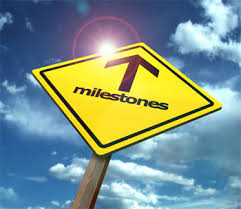 Any active and active Life Members in good standing on record at National Headquarters who have reached a milestone will be automatically recognized and acknowledged by the National President.(Note:  years of service will be awarded based on what has been recorded at Kin Canada Headquarters as the respective member's join date. We follow the Kin year. Therefore, members achieving their milestone up to June 30, 2016 will be recognized and those celebrating after June 30, 2016 will be recognized in July 2017. Unfortunately we are unable to back-date due to the volume. Therefore, if your milestone has passed you will receive your recognition at the next milestone. For example, if you have just passed the 15 year milestone, the next one you will receive will be your 20 year milestone.)The Milestone Recognition will be managed by National Headquarters Staff, currently by Melanie Nieson, Individual Awards & Recognition Liaison (mnieson@kincanada.ca).The beauty of this unique recognition is that there is no nomination process or application form to download, complete and submit.What you, the milestone achiever, will receive, is a letter from the National President which will be post-mailed directly to you.  No text message, no electronical email…personal post-mail.In addition to the letter from the National President recognizing your milestone year of dedication and service to Kin Canada, you will also receive a vehicle decal recognizing your milestone year that you can proudly display on your vehicle. The decal marks your Kin anniversary, "Proud Member of Kin Canada for Over "5" Years (5, 10, 15, 20, 25, 30, 35, 40, 45 or 50).Congratulations on reaching a significant mark with Kin Canada.